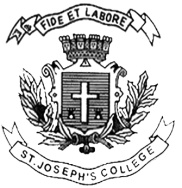 ST. JOSEPH’S COLLEGE (AUTONOMOUS), BANGALORESecond Semester MA English End Semester Examination April 2017EN 8414 : Representations of India II Time: 2½ Hours							Max. Marks: 70I  Answer ONE of the following questions:    [15x1=15]Elucidate the articulation of social critique in literature from India. Identify and explain at least three literary modes of social critique or resistance from the texts you studied this semester.What tensions are configured between the nation and community in the literary representations of India? Provide your analysis based on the texts you studied this semester.  II Answer ANY THREEof the following questions:   [15x3=45]“Through her struggle to understand Brati’s revolutionary commitment as a Naxalite, Sujata recognizes her own alienation”. How does this statement point to the idea thatMother of 1084 is a postcolonial Bildungsroman?Comment on the culturally grounded language used by U R Ananthamurthy and Baburao Bagul in their works. Substantiate your arguments with specific examples. What qualities of Ek ChadarMailiSi, in your opinion, make the novella a Sahitya-Academy winner? Locate the context which renders the Urdu title of the novella as “I take this Woman” in English translation. “Migration—losing one country, language, and culture and finding oneself forced to come to terms with another place, another way of speaking and thinking, another view of reality—is Salman Rushdie’s great theme.” How do Kolatkar’s poetry, Rushdie’s Imaginary Homelands and Parthasarathy’s poetry communicate these concerns?How does the poetry of Amrita Pritam, Sampurna Chatarjee and Jyoti Lanjewar enunciate the intensity of alienation?III Write short notes onONEof the following questions:    [1x10=10]The Tagore Syndrome in poetry from IndiaUncanniness as a theme in the works of Ghosh, Tendulkar and RamanujanEN-8414-A-17------------------